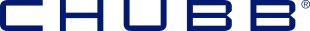 THÔNG BÁO V/v: Thông báo lịch nghỉ Lễ Giỗ Tổ Hùng Vương, Giải phóng Miền Nam (30/04) & Quốc tế Lao động (01/05)Kính gửi: 	Quý Nhà đầu tư.Ủy ban Chứng khoán Nhà nước.		Trung Tâm Lưu Ký Chứng Khoán Việt Nam.Ngân hàng TNHH MTV Standard Chartered (Việt Nam).Công ty TNHH MTV Quản lý Quỹ Chubb Life (Chubb Life FMC) trân trọng thông báo lịch nghỉ Lễ Giỗ Tổ Hùng Vương, Giải phóng Miền Nam (30/04) & Quốc tế Lao động (01/05) của Quỹ Đầu Tư Trái Phiếu Mở Rộng Chubb (CBPF) như sau:Trân trọng,                TP.HCM, ngày 08 tháng 04 năm 2021            Đại diện Công ty TNHH MTV Quản lý quỹ Chubb Life                Bùi Thanh Hiệp              Phó Chủ tịch Công tyLễ Giỗ Tổ Hùng VươngLễ Giỗ Tổ Hùng VươngLễ Giỗ Tổ Hùng VươngLễ Giỗ Tổ Hùng VươngThời gian nghỉ lễNgày chốt sổ lệnhNgày giao dịchNgày thanh toán tiền bán CCQThứ Tư, 21/04/2021Thứ Ba, 20/04/2021Thứ Năm, 22/04/2021Thứ Ba, 27/04/2021Giải phóng Miền Nam (30/04) & Quốc tế Lao động (01/05)Giải phóng Miền Nam (30/04) & Quốc tế Lao động (01/05)Giải phóng Miền Nam (30/04) & Quốc tế Lao động (01/05)Giải phóng Miền Nam (30/04) & Quốc tế Lao động (01/05)Thời gian nghỉ lễNgày chốt sổ lệnhNgày giao dịchNgày thanh toán tiền bán CCQThứ Sáu, 30/04/20201Thứ Hai, 03/05/2021Thứ Ba, 04/05/2021Thứ Tư, 05/05/2021Thứ Hai, 10/05/2021